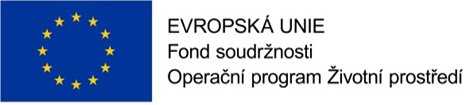 Kupní smlouva                                   evidenční číslo smlouvy u kupujícího  6155/09/2020,Dodávka a následná instalace automatické stanice pro měření výšky sněhové pokrývky“zakázka číslo N006/20/V00003199

Smluvní stranyČeský hydrometeorologický ústavse sídlem: Na Šabatce 2050/17, 143 06 Praha 4IČ: 00020699DIČ: CZ00020699Statutární orgán: xxxZastoupený ve věcech technických: xxxxdále jen ,,Kupující“aFIEDLER AMS s.r.o.se sídlem: Lipová 1789/9  370 05 České Budějovice IČ: 03155501DIČ: CZ03155501Jednatel firmy:  xxxxdále jen“Prodávající“Článek I.Předmět a účel smlouvyNa základě této kupní smlouvy (dále jen „smlouva“) se  Prodávající zavazuje na základě výsledku řízení VZ- N006/20/V00003199 - odevzdat zboží (dále jen“zboží“) Kupujícímu, které je předmětem koupě a umožní mu nabýt k němu vlastnické právo a to v rozsahu a za podmínek této smlouvy   a Kupující se zavazuje, že zboží převezme a zaplatí Prodávajícímu kupní cenu stanovenou touto smlouvou.Předmětem koupě dle této Smlouvy je dodávka a instalace automatické stanice ve volném terénu, která má měřit výšku sněhu, teplotu vzduchu, relativní vlhkost vzduchu a bude zaznamenávat naměřená data (počet stanic na 7 lokalitách)Nedílnou součástí předmětu smlouvy je i prověření bezchybné funkčnosti (praktické vyzkoušení v terénu) včetně veškerých funkcí a součástí a dále nedílnou součástí je i dodání veškerých technických dokumentací a uživatelských příruček Kupujícímu a zaškolení příslušného personálu Kupujícího k obsluze předmětu smlouvy. Předmět Smlouvy je spolufinancován z prostředků OPŽP.Článek II.Místo a doba plnění Předpokládaná doba plnění je: 		01.06.2020 - 30.11.2020Hlavní místo plnění veřejné zakázky: 	Česká republikaMísto plnění veřejné zakázky:		7 lokalit

Názvy lokalit   Paprsek (k.ú. VelkéVrbno, okres Šumperk),   Horní Bečva, Kudlačena k. ú.Horní Bečva, okres Vsetín)  Kateřinice, Ojičná (k.ú. Kateřinice u Vsetína,okres Vsetín   Pustý zámek (k. ú.Bražec u Hradiště, okres Karlovy Vary),  Černá hora (k. ú . Černá hora v Krkonoších, okres Trutnov),  Richtrovy    Boudy (k.ú.Pec pod Sněžkou,okres Trutnov)                                                                       Obří Důl (k.ú. Pec pod Sněžkou,okres Trutnov )                                 
Článek III.Kupní cena a platební podmínky                  Cena, kterou je Kupující povinen zaplatit Prodávajícímu za funkční dodávku dle článku I. této smlouvy činí dle dohody smluvních stran celkovou cenu kupní ve výši:Cena celkem bez DPH 	                      575 330,00 KčCelkem DPH                                            120 819,30 KčCena celkem s DPH	                       696 149,30 KčCena je stanovena jako  nejvýše přípustná a zahrnuje veškeré náklady Prodávajícího vzniklé v souvislosti s realizací předmětu této smlouvy. Kupní cenu lze překročit jen za těchto podmínek, pokud v průběhu plnění dodávky dojde ke změnám legislativních či technických předpisů a norem, které mají prokazatelný vliv na překročení ceny,
Smluvní strany se dohodly na jednorázovém proplacení ceny za zboží  formou konečného daňového dokladu po dokončení a převzetí předmětu smlouvy.Prodávající je oprávněn vystavit fakturu na cenu po splnění veškerých podmínek a kompletního předání Kupujícímu. Pokud kupující odepře převzít předmět smlouvy, aniž by k tomu byl dle této smlouvy oprávněn, může Prodávající vystavit a odeslat kupujícímu fakturu na cenu po konání předávacího řízení.Splatnost faktury činí 30 dní od jejího doručení kupujícímu. V pochybnostech platí, že faktura byla doručena po třech dnech ode dne jejího prokazatelného odeslání na adresu Kupujícího uvedenou v záhlaví této smlouvy. Součástí faktury musí být oboustranně podepsaný předávací protokol.Faktura je považována za uhrazenou dnem odepsání příslušné částky z účtu Kupujícího a jejím směřováním na účet Prodávajícího. .Prodávající je povinen uvést na daňovém dokladu pouze zveřejněný bankovní účet  a dále náležitosti daňového a účetního dokladu podle zákona č. 563/1991 Sb., o účetnictví, ve znění pozdějších předpisů, a zákona č. 235/2004 Sb., o dani z přidané hodnoty, ve znění pozdějších předpisů (jedná se především o označení faktury a její číslo, obchodní firmu/název, sídlo a IČO Prodávajícího, číslo smlouvy, bankovní spojení, název projektu: Upgrade měřících systémů pro předpovědní povodňovou a výstražnou službu - II.etapa, číslo projektu: CZ.05.1.24/0.0/0.0/19_123/0010558, fakturovanou částku bez/včetně DPH) a bude mít náležitosti obchodní listiny dle § 435 Občanského zákoníku. smlouvou stanovené záležitosti, jinak je daňový doklad považován za vadně vystavený 
a Prodávající je povinen provést jeho opravu. Do doby doručení opraveného daňového dokladu neběží lhůta splatnosti.Článek IV.Smluvní pokuty, prodlení a náhrada škodyProdávající se zavazuje uhradit Kupujícímu smluvní pokutu ve výši 0,05 % z dlužné částky a to za každý den prodlení při nesplnění termínu dokončení a předáníÚhrada smluvní pokuty a její výše nemá vliv na vznik nároku na náhrady škody, vznikne-li z důvodů porušení smluvních podmínek v této smlouvě.  Vylučuje se tímto aplikace ustanovení § 2050 zákona č. 89/2012 Sb., občanský zákoník.Článek V.
Technické požadavky  a záruční podmínky, vlastnické právo
Prodávající poskytuje na základě této smlouvy na předmět koupě záruku 2 roky. Záruční doba počíná běžet dnem následujícím po dni, kdy bylo zboží Kupujícímu  Prodávajícím dodáno resp. po dni podpisu předávacího protokolu. V případě výskytu vady po dobu běhu záruky se záruka prodlužuje o dobu od oznámení vady.
Kupující je povinen zboží, které nebude vykazovat vady a nedodělky  bránící či omezující jeho užívání, od prodávajícího převzít. Pokud jeho převzetí bezdůvodně odepře, má se za to, že zboží je předáno uplynutím dne konání předávacího řízení.O průběhu předávacího řízení, tj. zejména o předání a převzetí dokončeného díla bude sepsán smluvními stranami předávací protokol, kdy se zároveň přechází na Kupujícího vlastnické právo. Ojedinělé drobné vady, které samy o sobě ani ve spojení s jinými nebrání užívání zboží funkčně nebo esteticky, ani jeho užívání podstatným způsobem neomezují a nedodělky nebrání k jeho užití, sepíší smluvní strany v předávacím protokolu. Prodávající se zavazuje tyto nedodělky odstranit ve lhůtě 30 dnů ode dne konání předávacího řízení, nedohodnou-li se smluvní strany na jiném termínu.Pokud bude zboží vykazovat vady či nedodělky, které samy o sobě či ve spojení s jinými brání užívání zboží funkčně nebo esteticky, nebo jeho užívání podstatným způsobem omezují, sepíší je smluvní strany v rámci předávacího řízení a dohodnou se na způsobu jejich odstranění. V takovém případě není Kupující povinen do doby odstranění takových vad či nedodělků zboží od Prodávajícího převzít. Tuto skutečnost uvede Kupující výslovně v předávacím protokolu. Po odstranění takových vad a nedodělků díla svolá Prodávající v pořadí další předávací řízení.Kupující je povinen ohlásit Prodávajícímu záruční vady  neprodleně poté, co je zjistí a to na adresu Prodávajícího.  e-mail: xxxxZáruční opravy provede Prodávající na vlastní náklady bezodkladně, nejpozději však do 14 dnů.Článek VI.Zánik smlouvy, odstoupeníSmluvní  strany mohou odstoupit od smlouvy pouze z důvodu podstatného porušení smlouvy, pokud tak stanoví zákon, nebo si tak ujednali a nebyla-li uzavřena dohoda. Kupující má právo dostoupit od smlouvy   v případě podstatného porušení smlouvy Prodávajícím, když:předmět koupě bude dodán jako neúplný nebo nebude mít vlastnosti deklarované Prodávajícím v jeho nabídce a v této Smlouvě, neboPředmět koupě přenese svá práva nebo povinnosti vyplývající z této smlouvy na jiný subjekt, nebo nastane opakovaně prodlení neplnění nebo plnění nenastane vůbec.Ukončením  Smlouvy zanikají všechny závazky smluvních stran ze Smlouvy vyjma těch, které se vztahují k náhradě škody a  smluvních pokut.  Článek VII.Závěrečná ujednáníSmlouva se řídí právním řádem České republiky. Vztahy mezi stranami se řídí občanským zákoníkem, pokud smlouva nestanoví jinak.Jazyk smlouvy: český jazykTuto smlouvu lze měnit a doplňovat pouze písemnými číslovanými dodatky.
Tato Smlouva nabývá platnosti dnem podpisu smluvních stran a účinnosti uveřejněním v registru smluv na základě zákona č. 340/2015 Sb., zákon o zvláštních podmínkách účinnosti některých smluv a o registru smluv (zákon o registru smluv) způsobem dle ustanovení § 5 zákona o registru smluv.Kupující osobní údaje subjektu údajů ze smluvního vztahu zpracovává v souladu se zákonem č. 110/2019 Sb., o zpracování osobních údajů při použití Nařízení Evropského parlamentu a Rady (EU) 2016/679 ze dne 27. dubna 2016 o ochraně fyzických osob v souvislosti se zpracováním osobních údajů a o volném pohybu těchto údajů a o zrušení směrnice 95/46/ES (obecné nařízení o ochraně osobních údajů neboli GDPR). Bližší informace týkající se zpracování osobních údajů se nachází na stránkách správce http://portal.chmi.cz/o-nas/zpracovani-osobnich-udaju.Nedílnou součástí této Smlouvy jsou Přílohy:Příloha č. 9.2. Technické požadavky k dodávce a instalaciSmluvní strany prohlašují, že si Smlouvu řádně přečetly, s jejím obsahem souhlasí a na důkaz toho připojují své podpisy.V Praze, dne                					V Českých Budějovicích, dne………………………………………                        ………………………Xxxx						              xxxx